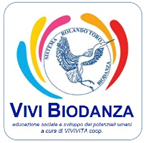 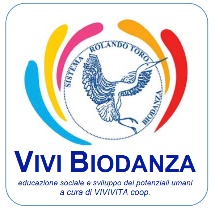 			STAGE VIVENCIALE SABATO 21 e DOMENICA 22 gennaio 2023Sabato 15:00 – 22:00 – Domenica 10:00 -17:00 “LA GUARIGIONE ANCESTRALE”con MYRTHES GONZALEZSede: PADOVA – Aula didattica Vivivita/Syn – Via Chiesanuova 242/bsi prega di restituire la prima pagina della presente schedaa mezzo fax al numero 049-2610172   o via e-mail a: amministrazione@vivivita.it  o  info@scuolabiodanzatriveneto.itCognome e Nome:i   Via:i  	Città:i  	Cap:i  Telefono:i   	fax:i   	Cellulare:i   e-mail:i   Luogo e data di nascita:i   C.F. / P. I.V.A. i   N.B.  è obbligatorio il Codice Fiscale per tutti oltre al numero di partita IVA per i soggetti IVATitolo di Studio: i   Professione/Settore di attività: i   Costo stage (12 ore):.	Quota scontata € 104,00 (20% iva incl.) per quota versata entro il 15 dicembre 2022.	Quota scontata €117,00 ((10% iva incl.) per quota versata entro il 10 gennaio 2023.	Quota 130€ dopo il 10 gennaio 2023.	Contanti.	Assegno intestato a VIVIVITA soc. coop.a r.l.	Bonifico Bancario a favore di VIVIVITA soc. coop.a r.l.	BANCA: Banca Popolare Etica (filiale di Padova)     IBAN: IT 28 Y 05018 12101 00001 1548682         Causale: Quota partecipazione corso  Stage vivenciale “LA GUARIGIONE ANCESTRALE”Dichiaro di aver preso visione e di accettare le Vostre “Condizioni Generali per la partecipazione ai Corsi” allegate alla presente, ai sensi e per gli effetti degli Articoli 1341 e 1342 del Codice Civile. Dichiaro altresì di acconsentire al trattamento dei dati personali con le modalità, finalità e caratteristiche di cui al punto (16) Trattamento dei dati personali.Data :   	 	Firma per accettazione :   	CONDIZIONI GENERALI PER LA PARTECIPAZIONE AI CORSI1.OGGETTOOggetto delle presenti Condizioni Generali è la fornitura da parte di Vivivita soc. coop. con le modalità di seguito descritte, di corsi di formazione, come descritto nella sezione Iscrizione ai Corsi del sito www.scuolabiodanzatriveneto.it  www.vivivita.it, per il Cliente, o a favore di terzi indicati da quest’ultimo.2. ISCRIZIONE AI CORSILe iscrizioni ai corsi avverranno a seguito dell’invio a Vivivita soc. coop. della Scheda Iscrizione Corsi, debitamente compilata in ogni sua parte e sottoscritta dal Cliente. Poiché il numero di partecipanti ai corsi è limitato, le iscrizioni verranno accettate in base alla data di ricevimento delle relative schede.3. SEDI E DATE DEI CORSII Corsi si terranno presso le sedi predisposte da Vivivita soc. coop. alle date previste dal Calendario Corsi in vigore. Vivivita soc. coop. potrà in ogni momento comunicare eventuali variazioni relative alla sede o alle date dei Corsi.4. DISDETTAIl Cliente può annullare o rinviare la partecipazione ai corsi in ogni momento, dandone comunicazione scritta a Vivivita soc. coop., anche via fax o mail.Resta peraltro inteso che, in caso di disdetta, il Cliente sarà tenuto a corrispondere a Vivivita soc. coop., a titolo di penale, una percentuale del corrispettivo individuale previsto pari a:• Comunicazione ricevuta fino a 16 giorni all’avvio del corso: penale nessuna• Comunicazione ricevuta fino a 15 e 8 giorni all’avvio del corso: penale 50%• Comunicazione ricevuta fino a 7 a 2 giorni all’avvio del corso: penale 80%• Comunicazione ricevuta nel giorno antecedente all’evento: penale 100%• L’omesso invio della comunicazione o la mancata frequenza al corso, comporterà il pagamento dell’intero importo.5. RINVIO O CANCELLAZIONE DEI CORSIVivivita soc. coop. si riserva il diritto di annullare o rinviare i corsi, dandone semplice comunicazione scritta (anche via fax o e-mail) o telefonica al Cliente.I corrispettivi eventualmente già percepiti da Vivivita soc. coop. saranno restituiti al Cliente o, d’accordo con il Cliente, saranno imputati come pagamento anticipato per la eventuale iscrizione a corsi in date successive. Resta espressamente esclusa qualsiasi altra forma di risarcimento o rimborso a favore del Cliente da parte di Vivivita soc. coop.6. DIRITTO D’AUTOREIl Cliente prende atto per sé e per i partecipanti che i corsi ed il materiale ad essi relativo sono di proprietà di Vivivita soc. coop. e che può entrarne in possesso solo se provenienti da Vivivita soc. coop. Il Cliente si impegna a non eseguire copia di tale materiale, a non diffonderne presso terzi il contenuto, a non cederlo a terzi e a non svolgere né far svolgere ad altri corsi basati su detta documentazione.7. REGOLE DI PARTECIPAZIONE AI CORSII partecipanti ai corsi sono tenuti a :• Utilizzare materiali e attrezzature di Vivivita soc. coop. con la massima cura e diligenza;• attenersi alle regole di sicurezza e di condotta previste da Vivivita soc. coop., ovvero degli Enti ospitanti;• non effettuare registrazioni video e/o audio o fotografie presso le sedi dei corsi o durante i corsi stessi;• non eseguire copie e sottrarre documenti dei quali vengano in possesso durante la loro permanenza presso le sedi dei corsi.Nel caso un partecipante commetta violazioni di cui sopra, è facoltà di Vivivita soc. coop. ritirare le copie, le registrazioni, le fotografie e le riprese illecite, allontanare e/o non ammettere più ai corsi il partecipante responsabile delle violazioni e, se del caso, procedere a denunce e azioni legali.8. RESPONSABILITA’Il Cliente dichiara di essere a conoscenza che, sebbene il contenuto dei corsi e della relativa documentazione sia stato per quanto possibile controllato, nessuna pretesa potrà essere avanzata nei riguardi di Vivivita soc. coop. nel caso in cui le informazioni contenute in tale documentazione risultassero erronee o obsolete. Il Cliente esonera, pertanto, Vivivita soc. coop. da ogni responsabilità, anche verso terzi, derivante dall’uso di tali informazioni. Vivivita soc. coop. si riserva il diritto di apportare tutte le variazioni e aggiornamenti ai contenuti dei corsi pubblicizzati, per meglio seguire la costante evoluzione e il continuo aggiornamento del mercato.Il Cliente esonera Vivivita soc. coop. ed i suoi rappresentanti da ogni qualsivoglia responsabilità civile e penale per sinistri in cui potrà incorrere, sia come responsabile, sia come danneggiato, non dipendenti da colpe imputabili direttamente a Vivivita soc. coop.9. CORRISPETTIVIA fronte dell’iscrizione dei partecipanti ai corsi, con le modalità di cui al precedente punto 2., il Cliente è tenuto al pagamento dei corrispettivi previsti, in vigore al momento dell’iscrizione, oltre all’IVA. Le quote individuali di partecipazione comprendono il costo dell’aula/sala, delle eventuali attrezzature didattiche e delle dispense. Le spese per il vitto e l’alloggio dei partecipanti NON sono comprese nella quota.10. FATTURAZIONE E PAGAMENTII corrispettivi dovuti dal Cliente, imposte e tasse incluse, devono essere versati prima dell’inizio dei relativi corsi mediante bonifico bancario.11. ATTESTATOA tutti i partecipanti al corso verrà rilasciato un attestato di frequenza.12. CORSI AZIENDALI O DEDICATIIl Cliente può chiedere l’effettuazione di edizioni dedicate e/o aziendali dei corsi offerti.  Sedi e date di erogazione saranno concordate con il Cliente.  Le quotazioni saranno fornite su richiesta.13. FORO COMPETENTEIl presente contratto è regolato dalla legge italiana e qualsiasi controversia insorgente in relazione a esso sarà di esclusiva competenza del Foro di Padova.14. DISPOSIZIONI GENERALILe presenti Condizioni Generali prevalgono su qualsiasi disposizione e condizione difforme contenuta nell’ordine del Cliente, relativo all’iscrizione al corso e su altro accordo verbale o scritto precedentemente intercorso fra le parti.15. DIRITTI D’IMMAGINEIl Cliente si impegna ad autorizzare l’utilizzo delle immagini, contenute nelle riprese fotografiche/audio/video effettuate dal personale incaricato da Vivivita soc. coop.  Le immagini saranno destinate alla divulgazione delle attività istituzionali e potranno essere inserite in giornali, riprese televisive, DVD o altro supporto idoneo alla memorizzazione. Potranno altresì essere diffuse pubblicamente durante proiezioni, trasmissioni televisive o pubblicate sul sito internet, giornali o riviste, in contesti riguardanti le specifiche attività istituzionali di Vivivita soc. coop.16. TRATTAMENTO DATI PERSONALINel rispetto di quanto previsto dal GDPR 2016/679, Le comunichiamo che i dati raccolti con la presente scheda d’iscrizione:• saranno utilizzati a fini contabili amministrativi;• potranno essere utilizzati da noi per uno o più trattamenti, mediante elaboratore elettronico o anche manuali, per mezzo di inserimento nella banca dati aziendaie avente come finalità l’informazione su, eventi e nuovi corsi.